
PC Zig Zag meldt het overlijden vanDe HeerAugust Appelen
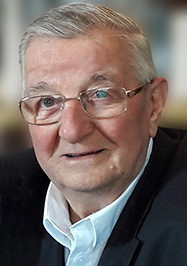 Weduwnaar van Louiza MondelaersGeboren te Deurne-Diest op 13 april 1929Overleden te Mol op 13 mei 2016PFV Limburg wenst de familie en vrienden veel sterkte